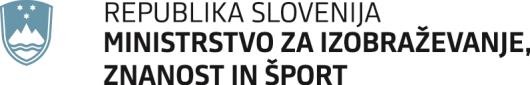 STROKOVNI SVET REPUBLIKE SLOVENIJE ZA ŠPORTMasarykova cesta 16, 1000 Ljubljana	T: 01 400 54 14F: 01 400 53 21E: strokovnisvet-sport-mizs@gov.siŠtevilka: 013-11/2022/26 Datum:	1. 2. 2022ZAPISNIK4. IZREDNE SEJE STROKOVNEGA SVETA REPUBLIKE SLOVENIJE ZA ŠPORTDatum seje:	četrtek, 20. 1. 2022Trajanje seje:	od 13:00 do 14:22Kraj izvedbe:	Videokonferenčna platforma Zoom.Prisotni člani:	Sašo Norčič, dr. Boro Štrumbelj, Janez Urbanc, mag. Peter Škerlj, mag. Katja Koren Miklavc, mag. Lovrencij Galuf, Uroš Zupan, Blaž Perko, dr. Franci Petek, dr. Marko Šibila, Vladimir Sitar, mag. Polona Rifelj, Matevž Jug, mag. Stanko Glažar, mag. Matej Jamnik.Odsotni člani:	mag. Janez Sodržnik, mag. Samo Logar (oba opravičeno).Drugi prisotni: dr. Mojca Doupona, generalna direktorica Direktorata za šport,mag. Mojca Pečnik Ternovšek, vodja sektorja pri Direktoratu za šport, Jože Zidar, Slovenska tiskovna agencija,Peter Levič, Inšpektorat za šolstvo in šport,mag. Borut Kolarič, Direktor oddelka za vrhunski šport pri OKS-ZŠZ, Robert Biderman, Thermana d.d.,Mitja Gradišnik, predsednik Biljardne zveze Slovenije, Zvijezdan Mikić, tajnik Strokovnega sveta RS za šport.Predsednik Strokovnega sveta RS za šport (v nadaljnjem besedilu: SSRSŠ) je uvodoma pozdravil vse navzoče ter podal obrazložitev, da seja poteka na daljavo zaradi zaostrenih epidemioloških razmer. Nato je podal poročilo, da je na seji navzočih trinajst (13) članic in članov Strokovnega sveta RS za šport s čemer je skladno s 25. členom Poslovnika SSRSŠ zagotovljeno veljavno odločanje Strokovnega sveta RS za šport.Sprejem dnevnega redaV nadaljevanju je predsedujoči predstavil predlog dnevnega reda, kot sledi:Obravnava zapisnikov prejšnjih sej SSRSŠ.Poročilo o realizaciji sklepov prejšnjih sej SSRSŠ.Letni progam športa na državni ravni za leto 2022.Pogoji, pravila in kriteriji za registriranje in kategoriziranje športnikov v RS - tehnični popravki.Podaja predhodnega mnenja h kandidaturi za organizacijo Evropskega prvenstva v biljardu v letu 2022.Predlog podaljšanja kategorizacije športnikov zaradi epidemioloških razmer Covid-19.Nato je predsedujoči odprl razpravo na temo predlaganega dnevnega reda.Ker predlogov za spremembo dnevnega reda ni bilo, je predsednik dal na glasovanje naslednji sklepSklep 4i/263:Ad. 1) Obravnava zapisnikov prejšnjih sej SSRSŠPredsednik je odprl točko ter predal besedo tajniku SSRSŠ. Z. Mikić je povedal, da v predpisanem roku ni prejel pripomb na poslane osnutke zapisnikov preteklih sej SSRSŠ, zaradi česar se na podlagi četrtega odstavka 27. člena Poslovnika strokovnega sveta RS za šport šteje, da so zapisniki potrjeni.Predsednik je nato odprl razpravo. Ker se k razpravi ni prijavil nihče, je predsednik dal na glasovanje naslednjiSklep 4i/264:Ad. 2) Poročilo o realizaciji sklepov prejšnjih sej SSRSŠ.Predsednik je odprl točko ter predal besedo tajniku SSRSŠ. Z. Mikić je povedal, da iz priloženega poročila izhaja, da so bili vsi sklepi s prejšnjih sej uresničeni z izjemo dela sklepa 12/156 za katerega je OKS-ZŠZ znova zaprosil za podaljšanje roka za uresničitev, sklepa 19/254 na temo podaje dodatnega vsebinskega pojasnila MJU na temo sistematizacije novega delovnega mesta »vrhunski športnik« v javni upravi ter sklepa 17d/232 na temo organizacije posveta na temo prestopov športnikov.Predsednik je nato odprl razpravo. Ker se k razpravi ni prijavil nihče dal na glasovanje naslednjiSklep 4i/265:Ad. 3) Letni program športa na državni ravni za leto 2022Predsednik SSRSŠ je odprl točko, predstavil vsebino točke ter povabil generalno direktorico Direktorata za šport MIZŠ, da predstavi LPŠ na državni ravni za leto 2022.Dr. Doupona je povedala, da je LPŠ za leto 2022 pripravljen na podlagi sprejetega proračuna za leto 2022 ter poudarila, da več kot je sredstev rezerviranih v proračunu ni bilo možno razvrstiti v LPŠ. Povedala, je da neposredne primerjave med posamezniki postavkami s preteklimi LPŠ ni ustrezno brez poznavanja zgodovine posameznih postavk znotraj LPŠ in izpostavila, da je v preteklih letih v LPŠ bilo umeščenih okrog 3 mio EUR evropskih sredstev na različnih postavkah – odvisno od sofinanciranih projektov. Nato je utemeljila posamezne postavke znotraj predloga LPŠ.Ob 13:21 se je na seji pridružila mag. Katja Koren Miklavec.Predsednik je odprl razpravo. V razpravi so sodelovali: dr. Štumbelj, B. Perko, J. Urbanc, U. Zupan, V. Sitar.Dr. Štrumbelj je izpostavil, da bi bilo sredstva v LPŠ nujno vsaj uskladiti z višino inflacije in podprl sklepe, ki jih je ob obravnavi LPŠ sprejel Izvršni odbor OKS-ZŠZ.B. Perko je opozoril, da LPŠ na državni ravni ne sledi ciljem iz Nacionalnega programa športa zaradi česar je OKS-ZŠZ podal pozitivno mnenje ob pogoju, da se zagotovit dodatna sredstva za šport.Ob 13:30 se je na seji pridružila mag. Polona Rifelj.U. Zupan je poudaril, da bi bilo potrebno vzpostaviti sistemsko povezavo z Ministrstvom za gospodarstvo zaradi multiplikativnih učinkov, ki jih mednarodni športni dogodki imajo tudi na gospodarstvo.Po razpravi je predsednik dal na glasovanje naslednja sklepaSklep 4i/266:Sklep 4i/267:Ad. 4) Pogoji, pravila in kriteriji za registriranje in kategoriziranje športnikov v RS - tehnični popravkiPredsednik SSRSŠ je odprl točko ter povabil predstavnike OKS-ZŠZ, da predstavijo vsebino točke ter utemeljijo predlog sklepa.Mag. Borut Kolarič je povedal, da se na podlagi aktualnih kriterijev OKS-ZŠZ vsako leto veljavne kriterije pregleda in po potrebi ob koncu leta dopolni z eventualnimi novimi olimpijskimi športnimi panogami ter naredi nujne popravke in dopolnila veljavnih kriterijev zaradi spremenjenih tekmovalnih sistemov ali ugotovljenih drugih pomanjkljivosti. Predložene popravke kriterijev je obravnaval Izvršni odbor OKS-ŽŠZ na predlog Strokovnega sveta za vrhunski šport pri OKS-ZŠZ in ZŠIS-SPK. Nato je podrobneje predstavil predlagane spremembe in dopolnitve kriterijev.Dr. Doupona je opozorila, da obvezno usposabljanje na temo dopinga v športu ni prilagojeno starosti športnikov, saj je vsebina enaka za vse športnike, stare 14 let ter tiste v članski kategoriji in predlagala prilagoditev vsebin posameznim starostnim skupinam. Mag. Kolarič je odgovoril, da gre za vsebino, ki je določena s strani mednarodne protidopinške organizacije ter, da pogovori s SLOADO potekajo s ciljem prilagoditve vsebin protidopinškega usposabljanja posameznim skupinam športnikov.Nato je predsednik SSRSŠ povabil mag. Mojco Pečnik Ternovšek, da predstavi predlog za spremembo dokumenta, ki ga je pripravil Direktorat za šport MIZŠ. Mag. Pečnik Ternovšek je predlog sprememb utemeljila z ugotovljeno pravno praznino v kriterijih glede opredelitve olimpijskih športnih panog zaradi česar se je Direktorat za šport z OKS-ZŠZ dogovoril o predlogu s katerim se natančneje opredeli od kdaj do kdaj se določena športna panoga oziroma disciplina šteje, kot olimpijska.Predsednik je nato odprl razpravo. V razpravi so sodelovali: B. Perko, dr. Štrumbelj, mag. Kolarič.B. Perko je povedal, da je protidopinško ozaveščanje izjemno pomembno zlasti spričo zlorab, ki se še vedno zaznavajo v športu. Povedal je, da so na OKS-ZŠZ že prejeli konkretne pobude za prilagoditev protidopinškega usposabljanj glede na starost športnikov in, da bodo te predloge preučili.Dr. Štumbelj je prav tako podprl pomembnost protidopinških vsebin in se zavzel za ustrezno prilagoditev zahtevnosti vsebin protidopinškega usposabljanja glede na starost športnikov. Povedal, da bi morali tudi trenerji in ostali športni delavci, ki sodelujejo v procesu športne vadbe, obvezno pristopiti k protidopinškemu usposabljanju.Ob 14:01 je sejo zapustil mag. Peter Škerlj.Po razpravi je predsednik dal na glasovanje naslednje sklepeSklep 4i/268:Sklep 4i/269:Sklep 4i/270:Ad. 5) Podaja predhodnega mnenja h kandidaturi za organizacijo Evropskega prvenstva v biljardu v letu 2022Predsednik SSRSŠ je odprl točko, predstavil vsebino točke ter poročevalce k točki povabil k predstavitvi vsebine.Z. Mikić je povedal, da je vloga formalno popolna, saj je pobudnik dostavil vse predpisne sestavine iz 75. člena Zakona o športu.R. Biderman je povedal, da je organizacija evropskega prvenstva v biljardu za člane smiselno nadaljevanje evropskega mladinskega prvenstva v biljardu, ki ga je Thermana d.d. izvedla v preteklem letu. Poleg tekmovanja za člane bo tekmovanje ponudilo tudi tekmovanje za invalide. Predstavil je organizacijske pogoje, ki jim bodo zagotavljali za potrebe tekmovanja.M. Gradišnik je izpostavil, da gre za tekmovanje, ki bo iz tekmovalnega vidika izjemno močno in zanimivo. Izpostavil je, da se bodo športniki invalidi iz Slovenije potegovali za zlata odličja na tekmovanju. Enaka pričakovanja so tudi v članski kategoriji za ženske. Izpostavil je, da gre za izjemno močno člansko tekmovanje, ki zaostaja samo še za svetovnim prvenstvom po kakovosti nastopajočih.Predsednik je nato odprl razpravo. Ker se k razpravi ni prijavil nihče dal na glasovanje naslednjiSklep 4i/271:Ad. 6) Predlog podaljšanja kategorizacije športnikov zaradi epidemioloških razmer Covid-19Predsednik SSRSŠ je odprl točko ter povabil predstavnike OKS-ZŠZ, da predstavijo gradivo ter utemeljijo predlog sklepa.Mag. Borut Kolarič je povedal, da je OKS-ZŠZ na SSRSŠ naslovil predlog za izredna podaljšanja statusa kategorizacije določenim športnikom za katere, po oceni članov Strokovnega sveta OKS-ZŠZ za vrhunski šport, zaradi epidemije COVID-19 ni bilo optimalno izvedena tekmovalna sezona. Podlaga za priloženo pobudo je sklep SSRSŠ št. 12d/223, ki gaje SSRSŠ sprejel na 12. dopisni seji dne 1. 7. 2021. Nato je podrobneje predstavil utemeljitve pobud za vsakega izmed vrhunskih športnikov.Predsednik je nato odprl razpravo. Ker se k razpravi ni prijavil nihče dal na glasovanje naslednji sklepPo razpravi je predsednik dal na glasovanje naslednje sklepeSklep 4i/272:Sklep 4i/273:Sklep 4i/274:Sklep 4i/275:Sklep 4i/276:Ker je bil dnevni red izčrpan, je predsednik sejo zaključil ob 14:22.Zapisal:Zvijezdan Mikić, l.r.	Sašo Norčič, l.r.TAJNIK SSRSŠ	PREDSEDNIK SSRSŠGlasovalo: 12Za: 12Proti: 0Vzdržani: 0Sklep sprejet: DAGlasovalo: 12Za: 12Proti: 0Vzdržani: 0Sklep sprejet: DAGlasovalo: 12Za: 12Proti: 0Vzdržani: 0Sklep sprejet: DAGlasovalo: 14Za: 14Proti: 0Vzdržani: 0Sklep sprejet: DAGlasovalo: 14Za: 12Proti: 0Vzdržani: 2Sklep sprejet: DAGlasovalo: 13Za: 13Proti: 0Vzdržani: 0Sklep sprejet: DAGlasovalo: 13Za: 13Proti: 0Vzdržani: 0Sklep sprejet: DAGlasovalo: 13Za: 13Proti: 0Vzdržani: 0Sklep sprejet: DAGlasovalo: 13Za: 13Proti: 0Vzdržani: 0Sklep sprejet: DAGlasovalo: 13Za: 13Proti: 0Vzdržani: 0Sklep sprejet: DAGlasovalo: 13Za: 13Proti: 0Vzdržani: 0Sklep sprejet: DAGlasovalo: 13Za: 13Proti: 0Vzdržani: 0Sklep sprejet: DAGlasovalo: 13Za: 13Proti: 0Vzdržani: 0Sklep sprejet: DAGlasovalo: 13Za: 13Proti: 0Vzdržani: 0Sklep sprejet: DA